Materiał do samodzielnej nauki dla klasy VIIIMateriały dodane 06.11.20Temat: Szereg homologiczny alkinówMateriał nauczania:Grupą węglowodorów nienasyconych są związki, w cząsteczkach których między atomami węgla występuje jedno wiązanie potrójne, a pozostałe to wiązania pojedyncze. Są to alkiny. Najprostszym  przedstawicielem jest etyn, zwyczajowo zwany acetylenem.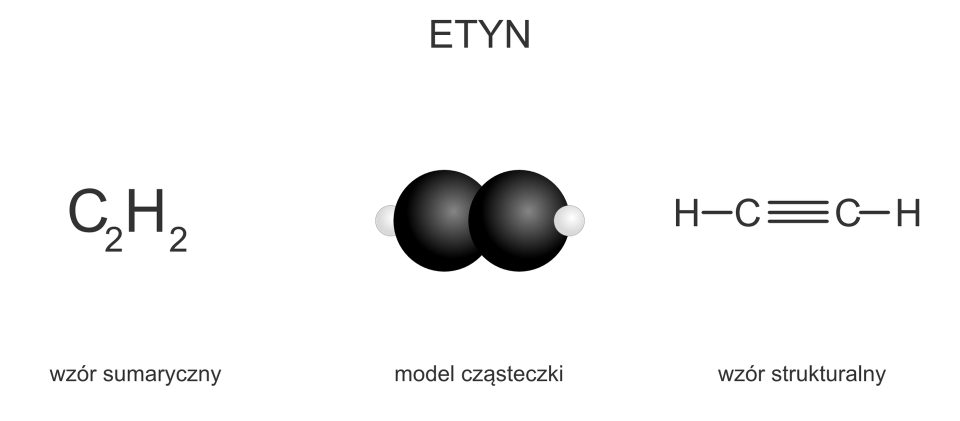 Nazwy alkinów tworzy się od odpowiednich nazw alkanów, zamieniając zakończenie -an na -yn.Wzór ogólny alkinów:            CnH2n-2   (gdzie n oznacza liczbę atomów węgla)Alkiny tworzą szereg homologiczny o wzorze ogólnym CnH2n-2.(każdy kolejny alkin posiada o jedną grupę   -CH2-  więcej)Przykładowe nazwy i wzory alkinów: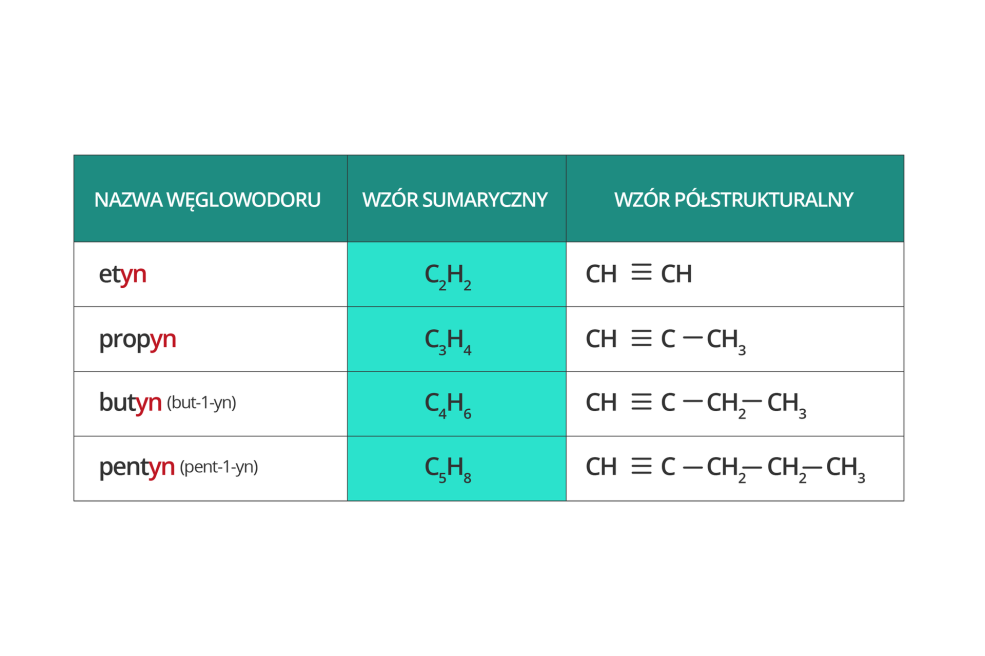 Na schemacie nie pokazano wzorów strukturalnych i molekularnych, które robiliśmy w szkole na lekcjach chemii. Podaję dla przypomnienia wzó strukturalny i molekularny propynu: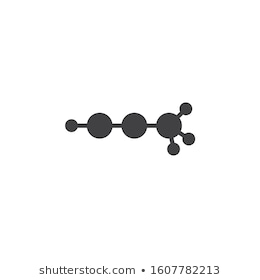 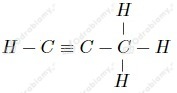 wzór strukturalny propynu					wzór molekularny propynuPytania kontrolne:1/ co to są alkiny2/ dlaczego alkiny należą do węglowodorów nienasyconych?3/jak się tworzy nazwy alkinów?4/ co to jest szereg homologiczny alkinów?Zadanie domowe:Napisz wszystkie wzory (sumaryczny, półstrukturalny, strukturalny i molekularny) alkinu posiadającego w cząsteczce 6 atomów węgla i nazwij go.PRZYPOMINAM, ŻE ODPOWIADAMY TYLKO NA ZADANIA DOMOWE; PYTANIA KONTROLNE SŁUŻĄ DO PODSUMOWANIA LEKCJI. JEŻELI UCZEŃ UMIE ODPOWIEDZIEĆ NA PYTANIA KONTROLNE TZN.,ŻE OPANOWAŁ MATERIAŁ LEKCYJNY.ODSYŁAMY TYLKO ZADANIA DOMOWE!